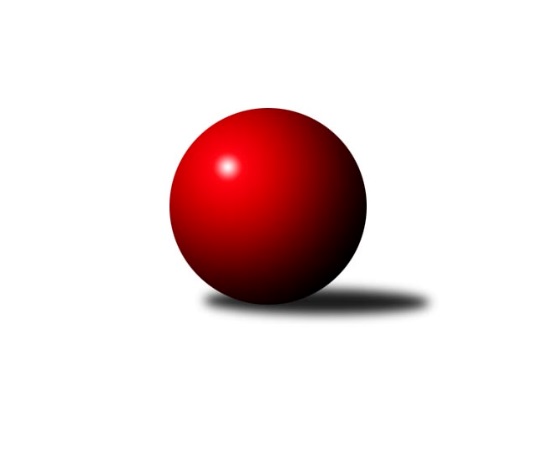 Č.3Ročník 2022/2023	23.9.2022Nejlepšího výkonu v tomto kole: 2705 dosáhlo družstvo: KK Kosmonosy BDivize AS 2022/2023Výsledky 3. kolaSouhrnný přehled výsledků:TJ Sokol Benešov B	- TJ Sokol Brandýs n. L. A	6:2	2697:2608	8.0:4.0	19.9.TJ Radlice A	- TJ Neratovice	8:0	2638:2315	10.0:2.0	21.9.KK Kosmonosy B	- TJ Astra A	6:2	2705:2592	7.0:5.0	22.9.SK Meteor Praha B	- SK Meteor Praha A	2:6	2523:2608	4.5:7.5	22.9.KK Konstruktiva Praha B	- TJ Sokol Praha-Vršovice A	7:1	2685:2523	9.0:3.0	22.9.KK Vlašim A	- TJ Sparta Kutná Hora A	4:4	2654:2643	3.5:8.5	23.9.TJ AŠ Mladá Boleslav 	- AC Sparta Praha A	6:2	2467:2386	8.0:4.0	23.9.Tabulka družstev:	1.	TJ Radlice A	3	3	0	0	20.0 : 4.0 	25.0 : 11.0 	 2543	6	2.	KK Kosmonosy B	3	3	0	0	20.0 : 4.0 	23.0 : 13.0 	 2746	6	3.	KK Konstruktiva Praha B	2	2	0	0	13.0 : 3.0 	17.0 : 7.0 	 2616	4	4.	TJ Sokol Benešov B	3	2	0	1	14.5 : 9.5 	22.0 : 14.0 	 2601	4	5.	TJ AŠ Mladá Boleslav	3	2	0	1	13.0 : 11.0 	20.5 : 15.5 	 2524	4	6.	TJ Neratovice	3	2	0	1	11.0 : 13.0 	15.0 : 21.0 	 2496	4	7.	KK Vlašim A	3	1	1	1	12.0 : 12.0 	16.5 : 19.5 	 2543	3	8.	SK Meteor Praha A	3	1	0	2	12.0 : 12.0 	16.0 : 20.0 	 2443	2	9.	TJ Sparta Kutná Hora A	3	0	2	1	9.0 : 15.0 	17.5 : 18.5 	 2647	2	10.	TJ Sokol Praha-Vršovice A	3	1	0	2	9.0 : 15.0 	17.0 : 19.0 	 2487	2	11.	TJ Sokol Brandýs n. L. A	3	1	0	2	9.0 : 15.0 	16.0 : 20.0 	 2581	2	12.	TJ Astra A	2	0	1	1	6.0 : 10.0 	11.0 : 13.0 	 2617	1	13.	AC Sparta Praha A	3	0	0	3	6.5 : 17.5 	12.0 : 24.0 	 2493	0	14.	SK Meteor Praha B	3	0	0	3	5.0 : 19.0 	11.5 : 24.5 	 2428	0Podrobné výsledky kola:	 TJ Sokol Benešov B	2697	6:2	2608	TJ Sokol Brandýs n. L. A	Jiří Kočí	 	 214 	 221 		435 	 1:1 	 438 	 	218 	 220		Pavel Kotek	Dušan Dvořák	 	 245 	 225 		470 	 2:0 	 419 	 	208 	 211		Martin Šmejkal	Petr Červ	 	 216 	 235 		451 	 2:0 	 412 	 	213 	 199		Vladimír Sommer	Marek Červ	 	 210 	 217 		427 	 0:2 	 461 	 	232 	 229		Václav Sommer	Ladislav Kalous	 	 240 	 211 		451 	 1:1 	 430 	 	206 	 224		František Čvančara	Petr Brabenec	 	 225 	 238 		463 	 2:0 	 448 	 	215 	 233		Miloslav Rychetskýrozhodčí: Palát KarelNejlepší výkon utkání: 470 - Dušan Dvořák	 TJ Radlice A	2638	8:0	2315	TJ Neratovice	Rostislav Kašpar	 	 229 	 233 		462 	 2:0 	 340 	 	178 	 162		Eva Dvorská	Josef Kašpar	 	 213 	 258 		471 	 2:0 	 414 	 	192 	 222		Jan Kvapil	Jaroslav Kourek	 	 199 	 225 		424 	 1:1 	 383 	 	203 	 180		Petr Šteiner	Milan Komorník	 	 217 	 189 		406 	 2:0 	 377 	 	195 	 182		Josef Trnka	David Kašpar	 	 213 	 221 		434 	 2:0 	 373 	 	192 	 181		Jan Kozák	Miloš Beneš ml.	 	 202 	 239 		441 	 1:1 	 428 	 	213 	 215		Petr Vacekrozhodčí: Pavel JanoušekNejlepší výkon utkání: 471 - Josef Kašpar	 KK Kosmonosy B	2705	6:2	2592	TJ Astra A	Filip Bajer	 	 234 	 227 		461 	 2:0 	 436 	 	224 	 212		Jaroslav Dryák	Marek Náhlovský	 	 221 	 208 		429 	 0:2 	 434 	 	224 	 210		Petr Seidl	Radek Tajč	 	 232 	 214 		446 	 0:2 	 458 	 	237 	 221		Jakub Vodička	Ondrej Troják	 	 238 	 226 		464 	 2:0 	 415 	 	207 	 208		Marek Šveda	Věroslav Řípa	 	 237 	 218 		455 	 1:1 	 425 	 	204 	 221		Radek Fiala	Břetislav Vystrčil	 	 235 	 215 		450 	 2:0 	 424 	 	211 	 213		Daniel Veselýrozhodčí: Radek TajčNejlepší výkon utkání: 464 - Ondrej Troják	 SK Meteor Praha B	2523	2:6	2608	SK Meteor Praha A	Jiří Novotný	 	 199 	 196 		395 	 1:1 	 386 	 	188 	 198		Milan Mikulášek	Luboš Soukup *1	 	 193 	 185 		378 	 0:2 	 478 	 	237 	 241		Jindřich Sahula	Ctirad Dudycha	 	 255 	 222 		477 	 1:1 	 435 	 	209 	 226		Ladislav Zahrádka	Pavel Novák	 	 204 	 228 		432 	 1:1 	 435 	 	219 	 216		Ivo Steindl	David Dittrich	 	 217 	 213 		430 	 0.5:1.5 	 437 	 	224 	 213		Martin Boháč	Luboš Polanský	 	 215 	 196 		411 	 1:1 	 437 	 	214 	 223		Pavel Plachýrozhodčí: Jiří Novotnýstřídání: *1 od 26. hodu Michal FrancNejlepší výkon utkání: 478 - Jindřich Sahula	 KK Konstruktiva Praha B	2685	7:1	2523	TJ Sokol Praha-Vršovice A	Jakub Wrzecionko	 	 229 	 244 		473 	 2:0 	 445 	 	219 	 226		Zbyněk Vilímovský	Jaroslav Pleticha ml.	 	 240 	 218 		458 	 1:1 	 419 	 	197 	 222		Pavel Grygar	Emilie Somolíková	 	 222 	 228 		450 	 2:0 	 407 	 	210 	 197		Roman Přeučil	Jaroslav Pleticha st.	 	 241 	 211 		452 	 2:0 	 405 	 	208 	 197		Antonín Krejza	Michal Ostatnický	 	 226 	 213 		439 	 1:1 	 456 	 	224 	 232		Jiří Jabůrek	Eva Václavková	 	 225 	 188 		413 	 1:1 	 391 	 	195 	 196		Martin Švedarozhodčí:  Vedoucí družstevNejlepší výkon utkání: 473 - Jakub Wrzecionko	 KK Vlašim A	2654	4:4	2643	TJ Sparta Kutná Hora A	Leoš Chalupa	 	 228 	 201 		429 	 0.5:1.5 	 432 	 	228 	 204		Zdeněk Rajchman	Josef Dotlačil	 	 221 	 210 		431 	 1:1 	 415 	 	190 	 225		Daniel Brejcha	Milan Černý	 	 231 	 215 		446 	 0:2 	 475 	 	247 	 228		Vladimír Holý	Václav Tůma	 	 227 	 240 		467 	 2:0 	 424 	 	200 	 224		Dušan Hrčkulák	Jiří Kadleček	 	 221 	 212 		433 	 0:2 	 440 	 	227 	 213		Jiří Barbora	Ladislav Hlaváček	 	 216 	 232 		448 	 0:2 	 457 	 	218 	 239		Michal Hrčkulákrozhodčí: Václav TůmaNejlepší výkon utkání: 475 - Vladimír Holý	 TJ AŠ Mladá Boleslav 	2467	6:2	2386	AC Sparta Praha A	Pavel Horáček ml.	 	 211 	 214 		425 	 1:1 	 413 	 	220 	 193		Vojtěch Krákora	Michal Horáček	 	 208 	 199 		407 	 2:0 	 349 	 	179 	 170		Zdeněk Cepl	Josef Cíla	 	 192 	 203 		395 	 1:1 	 396 	 	199 	 197		Pavel Pavlíček	Petr Horáček	 	 200 	 238 		438 	 1:1 	 419 	 	212 	 207		Jiří Neumajer	Pavel Palaštuk	 	 191 	 228 		419 	 1:1 	 431 	 	218 	 213		Petr Neumajer	Petr Palaštuk	 	 217 	 166 		383 	 2:0 	 378 	 	214 	 164		Václav Kličkarozhodčí: Petr HoráčekNejlepší výkon utkání: 438 - Petr HoráčekPořadí jednotlivců:	jméno hráče	družstvo	celkem	plné	dorážka	chyby	poměr kuž.	Maximum	1.	Dušan Plocek 	TJ Neratovice	476.00	300.5	175.5	0.5	2/3	(484)	2.	Filip Bajer 	KK Kosmonosy B	472.25	307.3	165.0	3.5	2/2	(481)	3.	Jakub Wrzecionko 	KK Konstruktiva Praha B	466.00	280.5	185.5	1.0	2/2	(473)	4.	Vladimír Holý 	TJ Sparta Kutná Hora A	465.75	303.3	162.5	0.8	2/2	(475)	5.	Radek Tajč 	KK Kosmonosy B	462.75	316.5	146.3	5.3	2/2	(483)	6.	Michal Hrčkulák 	TJ Sparta Kutná Hora A	461.50	296.0	165.5	3.0	2/2	(466)	7.	Věroslav Řípa 	KK Kosmonosy B	461.50	317.0	144.5	4.5	2/2	(467)	8.	Ondrej Troják 	KK Kosmonosy B	458.25	315.8	142.5	7.3	2/2	(464)	9.	Břetislav Vystrčil 	KK Kosmonosy B	457.25	312.8	144.5	4.5	2/2	(461)	10.	Radek Fiala 	TJ Astra A	455.50	306.5	149.0	4.5	2/2	(486)	11.	Jakub Vodička 	TJ Astra A	454.00	317.5	136.5	8.0	2/2	(458)	12.	Jiří Jabůrek 	TJ Sokol Praha-Vršovice A	453.50	298.5	155.0	3.0	2/3	(456)	13.	Michal Ostatnický 	KK Konstruktiva Praha B	452.50	299.0	153.5	1.0	2/2	(466)	14.	Miloslav Rychetský 	TJ Sokol Brandýs n. L. A	450.67	302.7	148.0	2.7	3/3	(463)	15.	Ctirad Dudycha 	SK Meteor Praha B	447.75	307.8	140.0	6.5	2/2	(478)	16.	Petr Hartina 	AC Sparta Praha A	446.50	311.0	135.5	4.0	2/3	(459)	17.	Miloš Beneš  ml.	TJ Radlice A	444.50	298.8	145.8	2.3	2/2	(447)	18.	Dušan Dvořák 	TJ Sokol Benešov B	443.75	302.3	141.5	4.8	2/2	(470)	19.	Petr Vacek 	TJ Neratovice	443.50	288.5	155.0	6.0	2/3	(459)	20.	Václav Sommer 	TJ Sokol Brandýs n. L. A	442.67	296.0	146.7	3.3	3/3	(461)	21.	Zbyněk Vilímovský 	TJ Sokol Praha-Vršovice A	442.33	291.7	150.7	1.0	3/3	(458)	22.	Dušan Hrčkulák 	TJ Sparta Kutná Hora A	442.00	304.8	137.3	5.3	2/2	(463)	23.	Marek Náhlovský 	KK Kosmonosy B	442.00	313.0	129.0	8.0	2/2	(455)	24.	Pavel Horáček  ml.	TJ AŠ Mladá Boleslav 	441.00	297.0	144.0	6.8	2/2	(455)	25.	Jiří Barbora 	TJ Sparta Kutná Hora A	440.75	299.5	141.3	3.0	2/2	(447)	26.	Ladislav Hlaváček 	KK Vlašim A	440.75	307.5	133.3	4.0	2/2	(467)	27.	Daniel Veselý 	TJ Astra A	440.00	300.0	140.0	8.0	2/2	(456)	28.	Pavel Palaštuk 	TJ AŠ Mladá Boleslav 	437.50	298.0	139.5	6.0	2/2	(455)	29.	Jan Kvapil 	TJ Neratovice	435.67	289.7	146.0	6.0	3/3	(456)	30.	Jaroslav Pleticha  ml.	KK Konstruktiva Praha B	435.50	289.5	146.0	3.5	2/2	(458)	31.	Pavel Kotek 	TJ Sokol Brandýs n. L. A	434.67	291.0	143.7	3.3	3/3	(453)	32.	Pavel Plachý 	SK Meteor Praha A	433.25	296.3	137.0	4.8	2/2	(445)	33.	Karel Křenek 	TJ Sokol Brandýs n. L. A	432.50	286.0	146.5	1.5	2/3	(438)	34.	František Čvančara 	TJ Sokol Brandýs n. L. A	432.00	296.5	135.5	4.5	2/3	(434)	35.	Jaroslav Pleticha  st.	KK Konstruktiva Praha B	431.50	296.0	135.5	5.5	2/2	(452)	36.	Ladislav Kalous 	TJ Sokol Benešov B	431.50	305.0	126.5	9.5	2/2	(451)	37.	Marek Červ 	TJ Sokol Benešov B	430.50	299.0	131.5	4.3	2/2	(447)	38.	Josef Kašpar 	TJ Radlice A	429.75	290.3	139.5	2.8	2/2	(471)	39.	Zdeněk Rajchman 	TJ Sparta Kutná Hora A	429.50	290.5	139.0	5.5	2/2	(432)	40.	Josef Dotlačil 	KK Vlašim A	429.50	291.8	137.8	3.5	2/2	(433)	41.	Martin Boháč 	SK Meteor Praha A	429.25	295.0	134.3	6.8	2/2	(438)	42.	Petr Červ 	TJ Sokol Benešov B	428.50	292.0	136.5	4.0	2/2	(451)	43.	Petr Palaštuk 	TJ AŠ Mladá Boleslav 	428.25	292.3	136.0	4.8	2/2	(466)	44.	Pavel Novák 	SK Meteor Praha B	428.00	293.0	135.0	4.8	2/2	(442)	45.	Petr Seidl 	TJ Astra A	427.00	294.5	132.5	3.5	2/2	(434)	46.	Jaroslav Dryák 	TJ Astra A	426.50	300.5	126.0	8.5	2/2	(436)	47.	Petr Horáček 	TJ AŠ Mladá Boleslav 	425.25	289.8	135.5	3.8	2/2	(438)	48.	Petr Neumajer 	AC Sparta Praha A	424.00	299.0	125.0	5.7	3/3	(431)	49.	Václav Tůma 	KK Vlašim A	423.75	290.3	133.5	4.8	2/2	(467)	50.	Jiří Kadleček 	KK Vlašim A	423.00	284.5	138.5	6.5	2/2	(471)	51.	Milan Černý 	KK Vlašim A	423.00	294.5	128.5	9.5	2/2	(446)	52.	Rostislav Kašpar 	TJ Radlice A	423.00	296.8	126.3	6.5	2/2	(462)	53.	Emilie Somolíková 	KK Konstruktiva Praha B	419.50	282.5	137.0	4.0	2/2	(450)	54.	Martin Šmejkal 	TJ Sokol Brandýs n. L. A	419.00	269.0	150.0	5.5	2/3	(419)	55.	Pavel Pavlíček 	AC Sparta Praha A	418.67	286.0	132.7	9.0	3/3	(443)	56.	David Dittrich 	SK Meteor Praha B	418.50	294.5	124.0	4.3	2/2	(430)	57.	Pavel Janoušek 	TJ Radlice A	418.50	298.0	120.5	9.0	2/2	(433)	58.	Milan Komorník 	TJ Radlice A	415.00	270.5	144.5	6.5	2/2	(424)	59.	Marek Šveda 	TJ Astra A	413.50	296.5	117.0	12.5	2/2	(415)	60.	Petr Šteiner 	TJ Neratovice	413.00	281.0	132.0	5.0	2/3	(443)	61.	Václav Klička 	AC Sparta Praha A	412.67	278.0	134.7	5.7	3/3	(431)	62.	Vojtěch Krákora 	AC Sparta Praha A	412.00	281.7	130.3	8.7	3/3	(428)	63.	Jiří Neumajer 	AC Sparta Praha A	411.33	285.7	125.7	6.0	3/3	(424)	64.	Eva Václavková 	KK Konstruktiva Praha B	411.00	282.5	128.5	5.5	2/2	(413)	65.	Pavel Grygar 	TJ Sokol Praha-Vršovice A	411.00	283.7	127.3	5.0	3/3	(419)	66.	Miroslav Burock 	TJ Neratovice	410.00	282.5	127.5	7.0	2/3	(432)	67.	Ivo Steindl 	SK Meteor Praha A	410.00	284.0	126.0	9.8	2/2	(435)	68.	Michal Horáček 	TJ AŠ Mladá Boleslav 	408.50	290.0	118.5	7.8	2/2	(427)	69.	Antonín Krejza 	TJ Sokol Praha-Vršovice A	406.50	293.0	113.5	7.5	2/3	(408)	70.	Jaroslav Kourek 	TJ Radlice A	405.00	281.8	123.3	9.8	2/2	(436)	71.	Leoš Chalupa 	KK Vlašim A	402.50	277.8	124.8	11.8	2/2	(429)	72.	Jan Kozák 	TJ Neratovice	400.00	286.0	114.0	8.5	2/3	(427)	73.	Roman Přeučil 	TJ Sokol Praha-Vršovice A	399.33	285.0	114.3	9.7	3/3	(407)	74.	Jiří Rejthárek 	TJ Sokol Praha-Vršovice A	397.50	278.5	119.0	10.0	2/3	(402)	75.	Vladimír Sommer 	TJ Sokol Brandýs n. L. A	397.33	279.0	118.3	8.3	3/3	(412)	76.	Jiří Novotný 	SK Meteor Praha B	393.75	279.0	114.8	8.8	2/2	(444)	77.	Martin Šveda 	TJ Sokol Praha-Vršovice A	388.50	275.5	113.0	9.0	2/3	(391)	78.	Ladislav Zahrádka 	SK Meteor Praha A	387.25	288.0	99.3	13.5	2/2	(435)	79.	Eva Dvorská 	TJ Neratovice	364.50	251.5	113.0	11.0	2/3	(389)	80.	Michal Franc 	SK Meteor Praha B	357.00	247.0	110.0	11.5	2/2	(363)		Leoš Vobořil 	TJ Sparta Kutná Hora A	508.00	322.0	186.0	0.0	1/2	(508)		Jindřich Sahula 	SK Meteor Praha A	460.00	300.5	159.5	2.5	1/2	(478)		Karel Drábek 	TJ Sokol Benešov B	451.00	299.0	152.0	0.0	1/2	(451)		Petr Brabenec 	TJ Sokol Benešov B	442.00	298.5	143.5	4.0	1/2	(463)		Jiří Kočí 	TJ Sokol Benešov B	431.50	297.0	134.5	4.0	1/2	(435)		David Kašpar 	TJ Radlice A	419.50	285.0	134.5	6.0	1/2	(434)		Daniel Brejcha 	TJ Sparta Kutná Hora A	415.00	299.0	116.0	12.0	1/2	(415)		Josef Cíla 	TJ AŠ Mladá Boleslav 	412.00	292.5	119.5	6.5	1/2	(429)		Martin Šmejkal 	TJ Sokol Praha-Vršovice A	410.00	290.0	120.0	10.0	1/3	(410)		Luboš Polanský 	SK Meteor Praha B	409.00	289.5	119.5	4.5	1/2	(411)		Jitka Drábková 	TJ Sokol Benešov B	408.00	296.0	112.0	11.0	1/2	(408)		Milan Mikulášek 	SK Meteor Praha A	403.50	282.5	121.0	6.0	1/2	(421)		Zdeňka Vokolková 	TJ Sparta Kutná Hora A	401.00	287.0	114.0	9.0	1/2	(401)		Petr Dus 	TJ Sparta Kutná Hora A	397.00	285.0	112.0	13.0	1/2	(397)		Pavlína Říhová 	KK Kosmonosy B	396.00	276.0	120.0	10.0	1/2	(396)		Miroslav Šostý 	SK Meteor Praha A	395.00	290.0	105.0	10.0	1/2	(395)		Hana Barborová 	TJ Sparta Kutná Hora A	387.00	267.0	120.0	9.0	1/2	(387)		Josef Trnka 	TJ Neratovice	377.00	298.0	79.0	17.0	1/3	(377)		Jiří Samolák 	TJ AŠ Mladá Boleslav 	355.00	269.0	86.0	17.0	1/2	(355)		Zdeněk Cepl 	AC Sparta Praha A	349.00	258.0	91.0	16.0	1/3	(349)		Luboš Soukup 	SK Meteor Praha B	349.00	262.0	87.0	11.0	1/2	(349)		Ivan Hrbek 	SK Meteor Praha A	307.00	247.0	60.0	24.0	1/2	(307)Sportovně technické informace:Starty náhradníků:registrační číslo	jméno a příjmení 	datum startu 	družstvo	číslo startu10877	Jaroslav Pleticha ml.	22.09.2022	KK Konstruktiva Praha B	2x24931	Daniel Brejcha	23.09.2022	TJ Sparta Kutná Hora A	1x15064	Zdeněk Cepl	23.09.2022	AC Sparta Praha A	1x
Hráči dopsaní na soupisku:registrační číslo	jméno a příjmení 	datum startu 	družstvo	Program dalšího kola:4. kolo26.9.2022	po	19:30	AC Sparta Praha A - TJ Radlice A	28.9.2022	st	17:30	SK Meteor Praha A - KK Konstruktiva Praha B	29.9.2022	čt	18:00	KK Kosmonosy B - KK Vlašim A	30.9.2022	pá	17:30	TJ Neratovice - SK Meteor Praha B	30.9.2022	pá	17:30	TJ Sokol Brandýs n. L. A - TJ AŠ Mladá Boleslav 	30.9.2022	pá	18:00	TJ Sparta Kutná Hora A - TJ Sokol Benešov B	Nejlepší šestka kola - absolutněNejlepší šestka kola - absolutněNejlepší šestka kola - absolutněNejlepší šestka kola - absolutněNejlepší šestka kola - dle průměru kuželenNejlepší šestka kola - dle průměru kuželenNejlepší šestka kola - dle průměru kuželenNejlepší šestka kola - dle průměru kuželenNejlepší šestka kola - dle průměru kuželenPočetJménoNázev týmuVýkonPočetJménoNázev týmuPrůměr (%)Výkon1xJindřich SahulaMeteor A4782xJosef KašparRadlice A117.524712xCtirad DudychaMeteor B4771xRostislav KašparRadlice A115.284622xVladimír HolýK. Hora A4751xJindřich SahulaMeteor A113.654781xJakub WrzecionkoKonstruktiva B4732xCtirad DudychaMeteor B113.414771xJosef KašparRadlice A4711xVladimír HolýK. Hora A110.614751xDušan DvořákBenešov B4702xMiloš Beneš ml.Radlice A110.04441